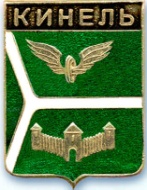 ДУМА ГОРОДСКОГО ОКРУГА КИНЕЛЬСАМАРСКОЙ ОБЛАСТИ446430, г. Кинель, ул.Мира, 42а                                                                 тел. 2-19-60, 2-18-80«  29  »  июня  2017  г.						                         №   268  РЕШЕНИЕО гимне городского округа КинельСамарской области    В соответствии со статьей 9 Федерального закона от 06.10.2003 N 131-ФЗ "Об общих принципах организации местного самоуправления в Российской Федерации", статьей 5 Устава городского округа Кинель Самарской области, Дума городского округа Кинель Самарской областиРЕШИЛА:1. Утвердить музыкальную редакцию и текст Гимна городского округа Кинель Самарской области (Приложение № 1 и № 2).2. Утвердить Положение «О Гимне муниципального образования городской округ Кинель Самарской области» (Приложение № 3).        3. Официально опубликовать настоящее решение путем размещения на официальном сайте администрации городского округа Кинель Самарской области в информационно-телекоммуникационной сети «Интернет» (Кинельгород.рф) в подразделе «Официальное опубликование» раздела «Информация» и опубликовать в газетах «Кинельская жизнь» или «Неделя Кинеля».       4. Настоящее решение вступает в силу на следующий день после дня его официального опубликования.Председатель Думы городского округаКинель Самарской области                                                             А.М.ПетровГлава городского округа КинельСамарской области    			                                                В.А. ЧихиревПриложение № 2 к решениюДумы городского округа КинельСамарской областиот  29  июня  2017 г.  № 268ТЕКСТГИМНА ГОРОДСКОГО ОКРУГА КИНЕЛЬ САМАРСКОЙ ОБЛАСТИ(СЛОВА Д.ЛЕОНОВОЙ)1. Создавался наш город веками,В нём Отечества милого свет.Молодыми построен руками,Золотыми сердцами воспет.Припев:      Наш Кинель, ты – красивый и сильный –                    В самом центре Самарских земель.                    Малый город великой России,                    Славный город, любимый Кинель!2.По зелёному бархату поляВьются ленты серебряных рек.Вдохновлённый крылатою волейЗдесь достойно живёт человек!3.Город спорта, культуры и знаний,Город  мужества,  город труда.Гордо реет Кинельское знамя,И мы знаем, - так будет всегда!Приложение № 3 к решениюДумы городского округа КинельСамарской областиот 29  июня 2017 г. №  268ПОЛОЖЕНИЕ«О ГИМНЕ МУНИЦИПАЛЬНОГО ОБРАЗОВАНИЯ ГОРОДСКОЙ ОКРУГ КИНЕЛЬ САМАРСКОЙ ОБЛАСТИ»Настоящим Положением устанавливаются Гимн муниципального образования городской округ Кинель Самарской области (далее по тексту - Гимн), его статус, описание и порядок официального использования.1. Общие положения1.1. Гимн является официальным символом муниципального образования городской округ Кинель Самарской области, отражающим единство его территории, исторические, культурные, социально-экономические и иные местные традиции.1.2. Гимн представляет собой музыкальное произведение, текст и музыкальная редакция которого утверждаются Думой городского округа Кинель Самарской области.1.3. Гимн может исполняться в оркестровом, хоровом, оркестрово-хоровом либо ином вокальном и инструментальном варианте. При этом могут использоваться средства звуко- и видеозаписи, а также средства теле- и радиотрансляции.1.4. Гимн должен исполняться в точном соответствии с музыкальной редакцией и текстом, утвержденными решением Думы городского округа Кинель Самарской области.2. Порядок исполнения Гимна2.1. Гимн исполняется:2.1.1. При вступлении в должность Главы городского округа Кинель Самарской области - после принесения им торжественной присяги;2.1.2. При открытии и закрытии первого и последнего заседания Думы городского округа Кинель Самарской области соответствующего созыва;2.1.3. Во время официальной церемонии подъема флага муниципального образования городской округ Кинель Самарской области и других официальных церемоний.2.2. Гимн может исполняться:2.2.1. При открытии памятников и памятных знаков;2.2.2. При открытии и закрытии праздничных, торжественных, протокольных и иных мероприятий, в том числе в дни официальных праздников и памятных событий, проводимых органами местного самоуправления городского округа Кинель Самарской области;2.2.3. Во время иных торжественных мероприятий, проводимых организациями независимо от формы собственности;2.2.4. При проведении официальных церемоний во время спортивных соревнований на территории городского округа Кинель Самарской области и за его пределами, в соответствии с правилами проведения этих соревнований.2.3. В случаях, когда федеральным законодательством и законодательством Самарской области предусмотрено исполнение Государственного гимна Российской Федерации, гимна Самарской области, Гимн исполняется после них.2.4. Гимн может транслироваться средствами местного телевидения и радиовещания.2.5. При официальном исполнении Гимна присутствующие выслушивают его стоя, мужчины - без головных уборов.В случае если исполнение Гимна сопровождается поднятием флага городского округа Кинель Самарской области, присутствующие поворачиваются к нему лицом.2.6. Ответственность за соблюдение установленных данным Положением требований при исполнении Гимна несут руководители органов местного самоуправления, предприятий, учреждений и организаций, проводящих соответствующие мероприятия.